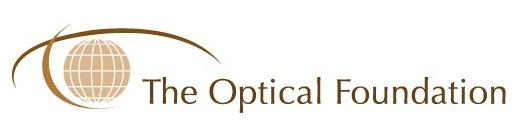 The 2019 Frans Oosterhof Travel Grantto attend the 2019 BCLA ConferencePURPOSE 	To encourage talented persons to pursue full-time careers in optometric research and education in schools and colleges of optometry, The Optical Foundation in collaboration with CooperVision and The British Contact Lens Association (BCLA) are offering two travel grants, one to a male and one to a female level 500 Ghanaian Optometry student to attend the 2019 BCLA conference. To be eligible, applicants must be enrolled in an Optometry program in Ghana.Upon return from the conference, the successful candidates are required to submit a two-page report and photos of their experience. In addition, the successful candidates will give a presentation on the conference proceedings. Applicant InformationNameAddressPhone number (day time)Phone number (evening)E-mailGenderEducationOther Relevant Information Please include awards, scholarships and work experience.Current StatusDescribe current educational and/or work status. (250 WORD LIMIT)Personal Statement / MotivationDescribe your future career goals and how attendance at this conference willhelp you achieve these goals. In your statement, discuss the impact that you wantto have on the community. (LIMIT OF 500 WORDS or UP TO 2 MINUTE VIDEO)Please Attach Your Curriculum VitaeApplication deadline: Monday, October 15, 2018Send submissions to: apply@theopticalfoundation.comInstitution/LocationDegreeYear in programGradeCompletion date (or anticipated completionName of Scholarship / Award / Work experienceDates Issued